"Gleiches Recht für alle Kinder", Art. 22 der UN-Kinderrechtskonvention" - 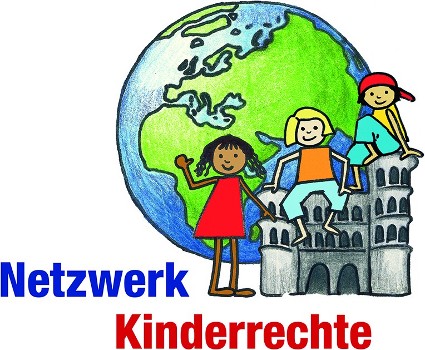 die rheinland-pfälzische Woche der Kinderrechte 2019	Das Netzwerk Kinderrechte	Kindern und Jugendlichen ihre Rechte bewusst machen, das ist eine gesamtgesellschaftliche Querschnittsaufgabe. Um diese Aufgabe anzugehen, hat sich 2014 das Netzwerk Kinderrechte gegründet (Mitglieder siehe Kasten)	Mit einem vielfältigen Veranstaltungsangebot wirkt das Netzwerk ganzjährig über Multiplikatoren. So werden Kinderrechtekinos mit unterschiedlichen Filmen sowie spezielle Module für Schulklassen und Lehrer angeboten. Mediatheken bieten kostenlos Filme, Spiele und Methodenboxen für den Einsatz in der Schule an. Alle Angebote können ganzjährig wahrgenommen und gebucht werden. Durch die Broschüre sollen unter anderem Lehrer auf das breite Angebot zum Thema Kinderrechte auch für Schulen aufmerksam gemacht werden.    	  Das Netzwerk Kinderrechte besteht aus folgenden Einrichtungen: 	AURYN Trier e.V.	Balu und Du - Caritasverband Trier	Beratungsstelle Papillon	Fachstelle Kinder- und Jugendschutz	FAOSE e.V. 	  fidibus - Zentrum für Familie, Begegnung, 	Kultur e.V. Trier	  Jugendwerk Don Bosco	  Katholische Familienbildungsstätte Trier e.V.	  Lokale Agenda 21 Trier e.V.	  J-GLC -Mergener Hof	  Naturfreunde Trier-Quint e.V.	  Stadtjugendpflege Trier	  Deutscher Kinderschutzbund Orts- und Kreisverband Trier e.V.	  Deutsche Pfadfinderschaft St. Georg -Diözesanverband Trier	Toupi-Group a.s.b.l. und das	  triki-büro als zentrale Beratungs- und Koordinierungsstelle des Netzwerkes 	Das Netzwerk Kinderrechte wird finanziell unterstützt von der 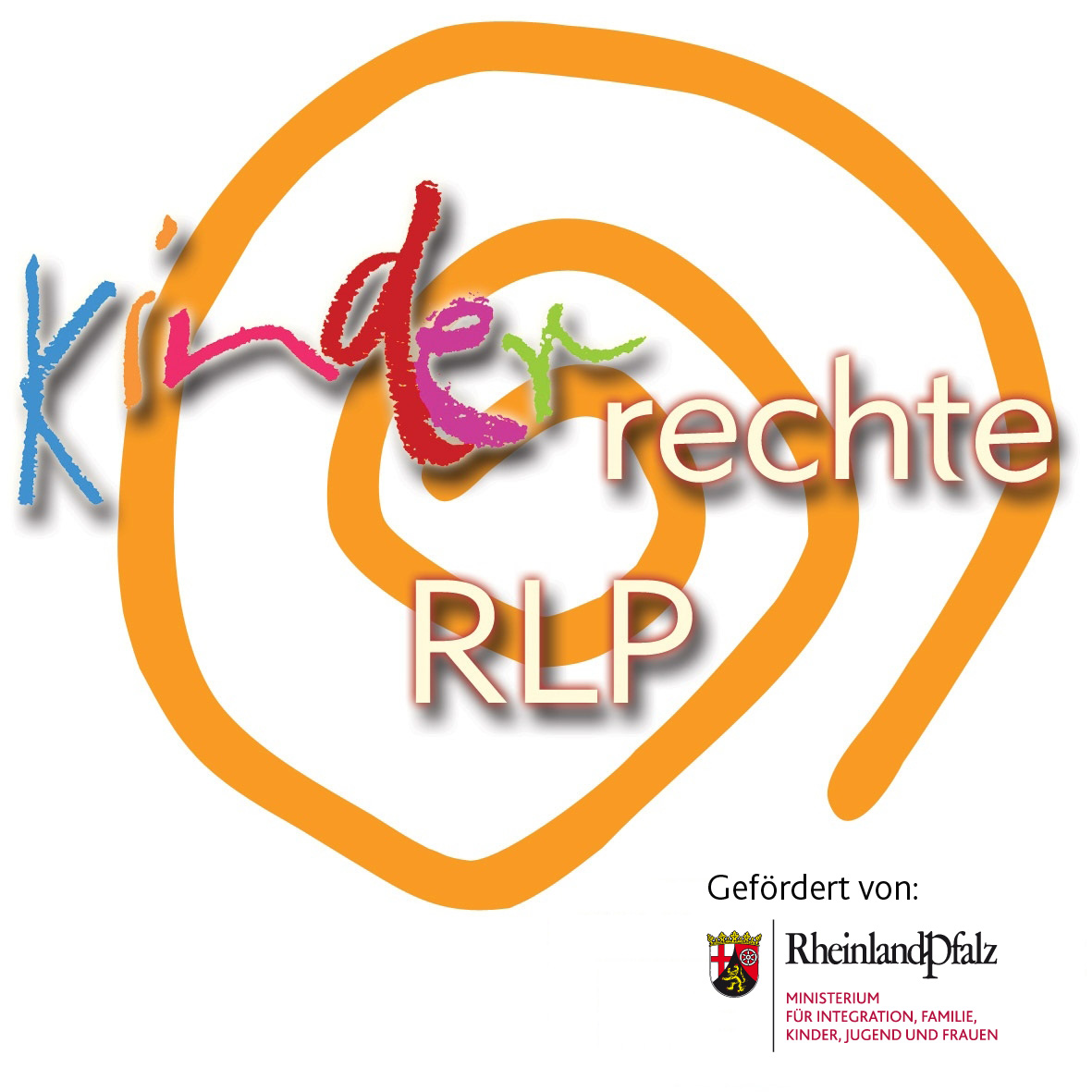 	Stadtjugendpflege Trier und dem 
Ministerium für Familie, Frauen, Jugend, Integration 	und Verbraucherschutz des Landes Rheinland-PfalzDer Kinderrechtetag am 21. September 19 - Schirmherr: Oberbürgermeister Wolfram LeibeDer Schwerpunkt der diesjährigen rheinland-pfälzischen Woche der Kinderrechte  Art. 22 der UN-Kinderrechtskonvention in Kindersprache: "Gleiches Recht für alle Kinder"Geplante Aktionen: - Von 14-16 Uhr wir der Jugendmigrationsdienst des Caritasverbandes Trier zugewanderte Kinder und Jugendliche aus aller Welt über ihre Rechte und Möglichkeiten informieren. - Auf dem Kornmarkt wird barrierefreies Spielen und Verweilen für Kinder angeboten. Spiele ohne Sprache, für Kinder mit den unterschiedlichsten Handicaps und kulturellen Hintergünden. - Es gibt Informationen über kostenlose und ermäßigte Kultur- und Freizeitangebote in Trier
für von Armut bedrohte Familien- Kinderrechte werden in verschiedenen Sprachen, Gebärden UND in leichter Sprache erklärt- Kinder stehen ein für Ihre Meinung: Eine Kinderrechte-Demo für alle - von Kindern für Kinder Eben: Gleiches Recht für alle KinderFamilienzentrum fidibus: Kinderrechtelied zum Mitsingen -  mit Tönen UND Gebärden. Außerdem gibt es hier  Infos zu den Kinderrechten in leichter Sprache und mit Gebärdenfotos. Erstmals wird hier das von Trierer Kindern gestaltete Kinderrechtebuch vorgestellt.Jugendwerk Don Bosco Trier" arbeiten mit Speckstein und freies Spiel: kreativ sein ohne Vorgabe, nach eigenen WünschenKatholische Familienbildungsstätte: hier gestalten Kinder aus ihren eigenen Umrissen eine Kindergirlande, um die Vielfalt der Menschen aufzuzeigen.Deutscher Kinderschutzbund, Orts- und Kreisverband Trier e.V. : Gestalten von Türschildern zum Schutz der PrivatsphäreDeutsche Pfadfinderschaft St. Georg – Diözesanverband Trier: : Willkommensschilder in verschiedenen Sprachen werden hergestelltAURYN: Freies Malen auf LeinwandFachstelle Kinder- und Jugendschutz: ein Kinderrechtequiz am Glücksrad lädt zum Mitmachen ein und ein Kinderrechtefilm zum VerweilenNaturfreunde Trier-Quint e.V. kreativ setzen die Kinder sich hier mit dem Kinderrechte auf Familie und ein Zuhause auseinanderToupi Group  hier können Kinder ihre eigene Kinderrechtetasche gestalten und die Info-Materialien und Kunstwerke des Tages darin mit nach Hause nehmenBalu und Du - Caritasverband Trier e.V. : hier können Kinder beim Spielen und Malen erholen und zur Ruhe kommentriki-büro: Fotoaktion Kinderrechte ins Grundgesetzt! Damit nicht nur die Fürsorgerechte gegenüber Kindern ernst genommen werden, sondern auch das Recht auf Förderung und Entwicklung der Persönlichkeitmobile spielaktion e.V.:  eine Riesenmurmelbahn lädt zum barrierefreien Spiel ohne Grenzen ein. 	Stadtjugendpflege Trier: Informationen in verschiedenen Sprachen zu den Kinderrechten und
Angeboten für Kinder und Jugendlichen in TrierJugendzentrum Ehrang-Quint: mit Kinderbuchautorin Hanna Jansen - stehe ein für deine Meinung: Kinder-Demo rund um den Kornmarkt